 «Если вы удачно выберете труд и вложите в него свою душу,то счастье само отыщет  вас».  КОРКУНОВА ЕВГЕНИЯ СЕРГЕЕВНА, воспитатель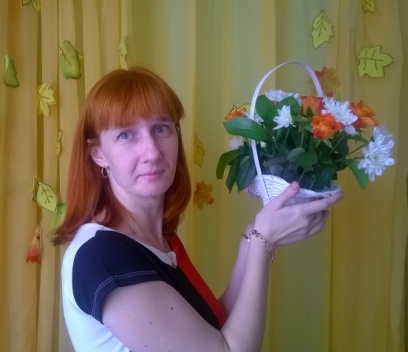 Труд воспитателя можно сравнить с трудом садовника, выращивающего различные растения. Одно растение любит яркий свет  солнца, другое - прохладную тень;Одно любит берег ручья, другое высохшую горную вершину. Одно растение лучше всего произрастает на песчаной почве, другое - на жирной глинистой.Каждому нужен особый, только для него подходящий уход, иначе оно не достигнет совершенства в своем развитии.                                           Абдул-БахаОбразование и квалификация: Высшее Калининградский Институт Управления «Государственное и муниципальное управление», 2017 г.Муниципальное образовательное учреждение среднего профессионального образования Педагогическое училище города Калининграда «Воспитатель детей дошкольного возраста» 1999 г.Дополнительное образование и повышение квалификации:Калининградский областной детско-юношеский центр экологии, краеведения и туризма» «Хранители природы» модуль «Организация зимних экологических прогулок в ДОУ» 2018 г.КОИРО «Формирования личных и профессиональных компетенций педагога дошкольных образовательных организаций в области финансовой грамотности» 2017 г.Стаж работы: педагогический стаж 19 летДополнительные сведения: Почетная грамота Министерства образования Калининградской области,Почетная грамота Главы Пионерского городского округа.